Model:C4W-W185-N51PCB SIZE : 145*118.5*1.5mmLAYER : 2 layerTHROUGH HOLE：metalizationTYPE: FR4TOP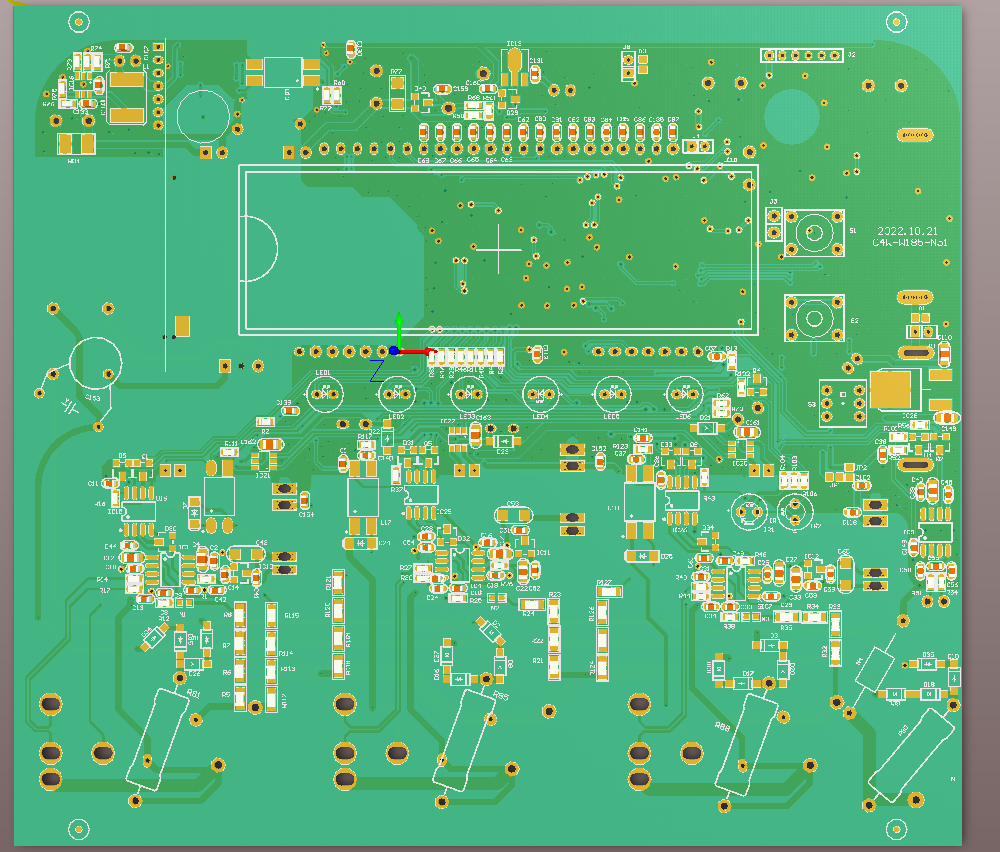 Bottom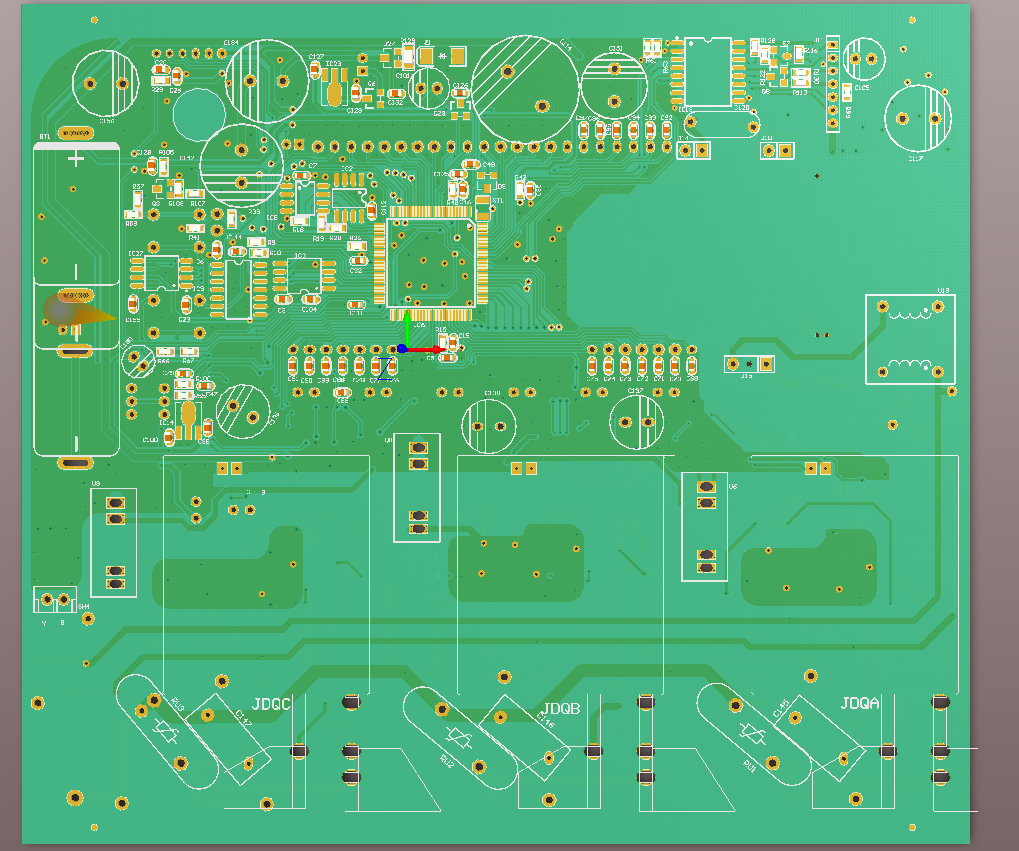 